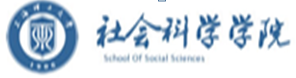                                                                                             教研部主任:     社会科学学院 20    / 20   学年第     学期教师教学工作量登记表     社会科学学院 20    / 20   学年第     学期教师教学工作量登记表     社会科学学院 20    / 20   学年第     学期教师教学工作量登记表     社会科学学院 20    / 20   学年第     学期教师教学工作量登记表     社会科学学院 20    / 20   学年第     学期教师教学工作量登记表     社会科学学院 20    / 20   学年第     学期教师教学工作量登记表     社会科学学院 20    / 20   学年第     学期教师教学工作量登记表     社会科学学院 20    / 20   学年第     学期教师教学工作量登记表     社会科学学院 20    / 20   学年第     学期教师教学工作量登记表     社会科学学院 20    / 20   学年第     学期教师教学工作量登记表所属教研部所属教研部教师教师职称 填表日期        年   月   日本  科  教  学教 学 项 目教 学 项 目课  程  名  称课  程  名  称课  程  名  称课堂教学时数学生数计  算  方  法实际工作量本  科  教  学讲         课(1)讲         课(1)本  科  教  学讲         课(2)讲         课(2)本  科  教  学讲         课(3)讲         课(3)本  科  教  学讲         课(4)讲         课(4)本  科  教  学讲         课(5)讲         课(5)本  科  教  学讲         课(6)讲         课(6)本  科  教  学教学工作量小计教学工作量小计研 究 生 教 学讲    课(1)讲    课(1)研 究 生 教 学讲    课(2)讲    课(2)研 究 生 教 学讲    课(3)讲    课(3)研 究 生 教 学讲    课(4)讲    课(4)研 究 生 教 学论文指导工作量论文指导工作量研究生姓名：研究生姓名：研究生姓名：研究生姓名：研究生姓名：研究生姓名：研 究 生 教 学教学工作量小计教学工作量小计学期教学工作量总计学期教学工作量总计学期教学工作量总计